特別養護老人ホーム１０月開設に伴うスタッフ募集中特別養護老人ホーム新規開設に伴い、職員を募集しています。　　　　　　　　　　〈その人らしく生き生きと〉を合言葉に新しい職場　新しいスタッフ　新しい環境新たな時代の介護を私たちと一緒に利用者様がその人らしくあるための担い手として　　　職　種　　　　　　介護職員　　　保健師　　　看護師　　運転手勤務場所　　当法人が運営する事業所特別養護老人ホーム　　　　　　　　　　ショートステイ　　　　　　　　　　グループホーム　　　　　　　　　　クリニック　　　　　　　　　　地域包括支援センター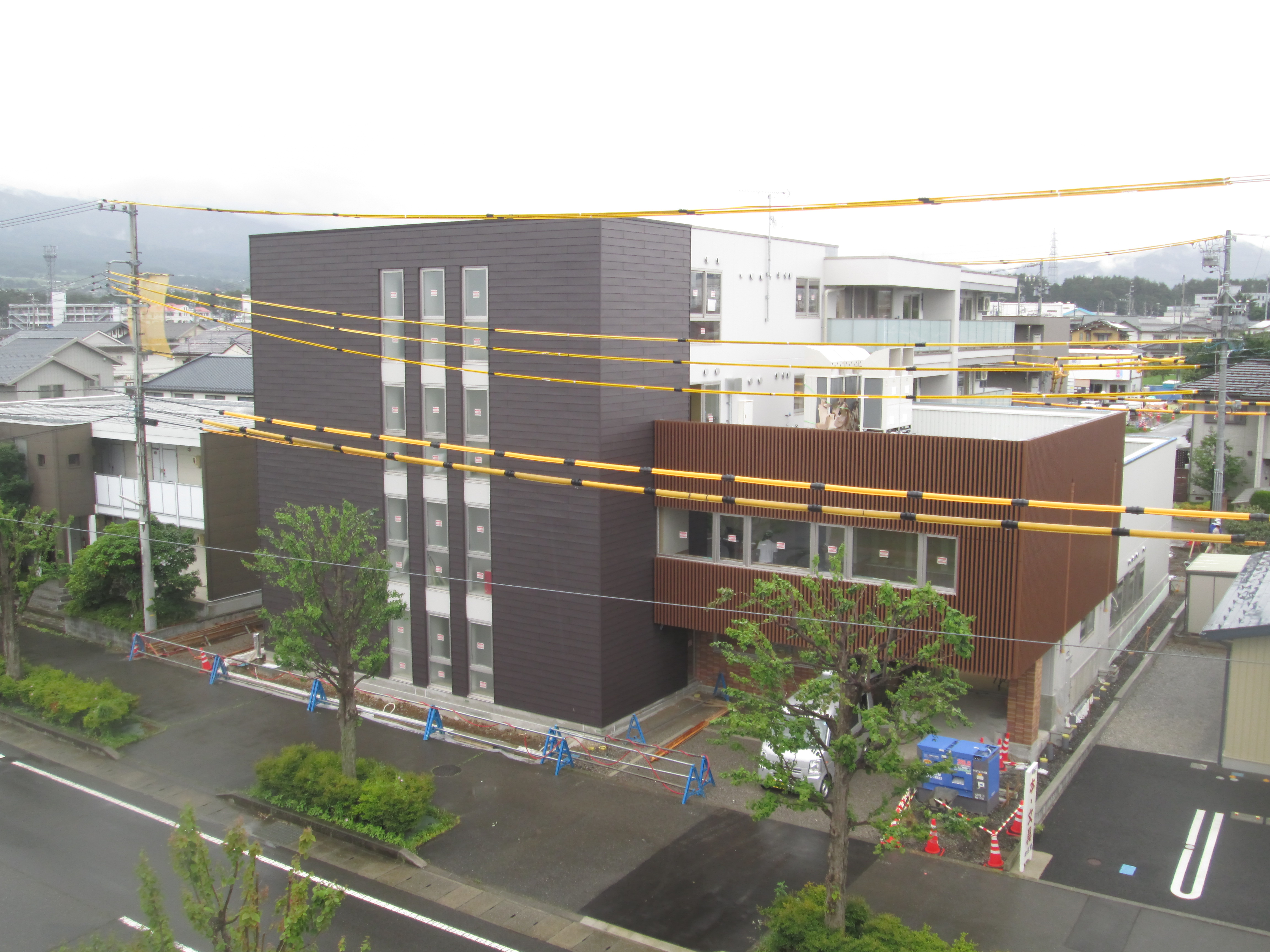 